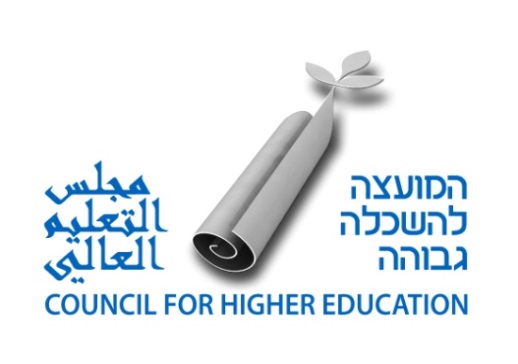 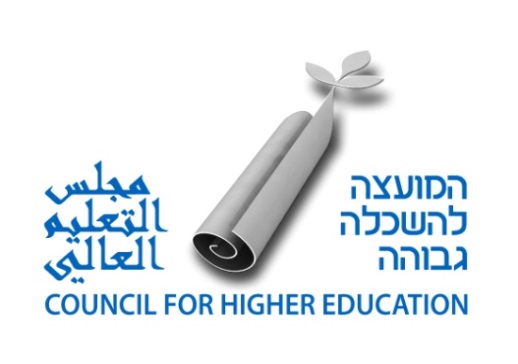 טופס הגשת מועמדות לתוכנית מלגות ות"ת לתואר שנימחזור תשפ"__שם תכנית המלגות ______________________________שם המוסד _______________________________________שם הפקולטה ____________________________________חוג/מחלקה  _____________________________________פרטים אישייםהשכלה אקדמית מקורות מימון העומדים לרשות הסטודנט/ית לתואר שני פרסים, הצטיינות וכד'שמות הממליצים (יש לצרף מכתבי המלצה):פירוט שיקולי האוניברסיטה בהגשת המועמד/ת. הרקע ואיכויות המועמד/ת שעמדו לנגד עיני הועדה הפנימית בהחלטתה לדירוג המועמד (ניתן לצרף כמסמך נפרד החתום על ידי הרקטור)________________________________________________________________________________________________________________________________________________________________________________________________________________________________________________________________________________________________________________________________________________________________________אנו הח"מ מתחייבים לעמוד בכל תנאי תכנית המלגות כפי שמופיעים בתקנון ובהנחיות.תאריך________________		                     שם וחתימת המועמד/ת ___________________תאריך________________		                      שם וחתימת הרקטור_______________________ שם משפחה (עברית)שם פרטי (עברית)שם משפחה (לועזית)שם פרטי (לועזית)שנת לידהמגדרמצב משפחתיאזרחותתאריך עלייהמספר ת"זטלפוןכתובת דוא"לכתובת עיסוק נוכחיתוארשניםמוסדתחום ציון ביניים/סופי של התוארהגורם המממןגובה המלגהמשך ותקופת המלגהשנהפרס/הצטיינותשם הממליץשם המוסדתפקידהכרות בין הממליץ והמועמד